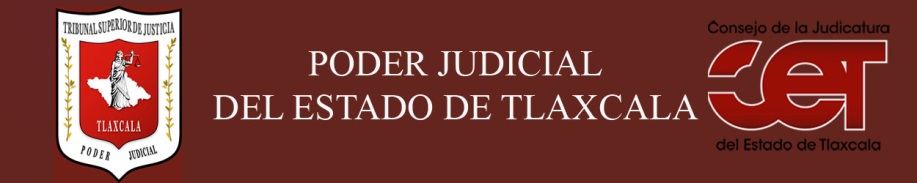 Formato público de Curriculum VitaeI.- DATOS GENERALES:I.- DATOS GENERALES:Nombre:LETICIA CABALLERO MUÑOZCargo en el Poder Judicial: CONSEJERAÁrea de Adscripción: CONSEJO DE LA JUDICATURA DEL ESTADOFecha de Nacimiento: (cuando se requiera para ejercer el cargo) 30 DE JULIO DE 1965II.- PREPARACIÓN ACADÉMICA: II.- PREPARACIÓN ACADÉMICA: Último grado de estudios:Institución:Periodo:Documento: Título Profesional: Cédula: Estudios Profesionales:LICENCIADA EN DERECHOInstitución: UNIVERSIDAD AUTONOMA DE TLAXCALAPeriodo: 1982  -  1987Documento: TÍTULO PROFESIONALCédula: 3517838III.- EXPERIENCIA LABORAL: a)  tres últimos empleosIII.- EXPERIENCIA LABORAL: a)  tres últimos empleosIII.- EXPERIENCIA LABORAL: a)  tres últimos empleos1Inicio (día/mes/año):Nombre de la Empresa:Nombre de la Empresa:Cargo o puesto desempeñado:Cargo o puesto desempeñado:Campo de Experiencia:  Campo de Experiencia:  2Inicio (día/mes/año):Nombre de la Empresa:Nombre de la Empresa:Cargo o puesto desempeñado:Cargo o puesto desempeñado:Campo de Experiencia:  Campo de Experiencia:  3Inicio (día/mes/año):Nombre de la Empresa:Nombre de la Empresa:Cargo o puesto desempeñado:Cargo o puesto desempeñado:Campo de Experiencia:  Campo de Experiencia:  III.- EXPERIENCIA LABORAL: b)Últimos cargos en el Poder Judicial:III.- EXPERIENCIA LABORAL: b)Últimos cargos en el Poder Judicial:III.- EXPERIENCIA LABORAL: b)Últimos cargos en el Poder Judicial:Área de adscripciónPeriodo 1JUEZ SEGUNDO DE LO CIVIL DE CUAUHTEMOC2010 – 20112JUEZ SEGUNDO DE LO FAMILIAR DE HIDALGO2011 – 20163JUEZ SEGUNDO DE LO FAMILIAR DE CUAUHTEMOCENERO – FEBRERO 2017IV.- INFORMACION COMPLEMENTARIA:Últimos cursos y/o conferencias y/o capacitaciones y/o diplomados, etc. (de al menos cinco cursos)IV.- INFORMACION COMPLEMENTARIA:Últimos cursos y/o conferencias y/o capacitaciones y/o diplomados, etc. (de al menos cinco cursos)IV.- INFORMACION COMPLEMENTARIA:Últimos cursos y/o conferencias y/o capacitaciones y/o diplomados, etc. (de al menos cinco cursos)IV.- INFORMACION COMPLEMENTARIA:Últimos cursos y/o conferencias y/o capacitaciones y/o diplomados, etc. (de al menos cinco cursos)Nombre Institución que impartióFecha o periodo15ª REUNION DE ENLACES DE GENERO DE LOS TRIBUNALES SUPERIORES DE JUSTICIA DE LAS ENTIDADES FEDERATIVASPODER JUDICIAL DEL ESTADO. 09-JUN-20172TALLER “COMO JUZGAR CON PERSPECTIVA DE GENERO”TRIBUNAL SUPERIOR DE JUSTICIA DEL ESTADO08-AGO AL 21-SEP-20173CUARTA REUNIO NACIONAL DE JUZGADORESCONATRUB-RED DE JUICIOS ORALES, CIVILES Y MERCANTILES21 y 22-AGO-20174TERCERA REUNION REGIONAL PARA AMERICA LATINA Y EL CARIBEASOCIACION INTER. DE MUJERES JUEZAS12 y 13-SEP-20175CONFERENCIA REFORMAS DEL AÑO 2016 A LA LEY DE AMPAROUNIVERSIDAD AUTONOMA DE TLAXCALA14-SEP-20176FORO “POR EL DERECHO DE LAS FAMILIAS A VIVIR SIN VIOLENCIA”COMISION NACIONAL DE LOS DERECHOS HUMANOS16-NOV-20177CURSO “MATEMATICAS PARA ABOGADOS I”ESCUELA DE ARGUMENTACION JURIDICA S.A. CAMPUS PUEBLA28-ABR-20188“PROTOCOLO DE ACTUACION PARA QUIENES IMPARTEN JUSTICIA EN CASOS QUE INVLUCREN LA ORIENTACIÓN SEXUAL O LA IDENTIDAD DE GENERO”SUPREMA CORTE DE JUSTICIA DE LA NACIONMAYO 20189“IV CONGRESO INTERNACIONAL DE CIENCIAS JURIDICAS Y CRIMINOLOGICAS”UNIVERSIDAD AUTONOMA DE TLAXCALA25 y 25-MAY-201810“LIDERAZGO E INTELIGENCIA EMOCIONAL”CENTRO DE NEGOCIOS KARISMAK01-JUN-2018V.- FECHA DE ACTUALIZACIÓN:V.- FECHA DE ACTUALIZACIÓN:V.- FECHA DE ACTUALIZACIÓN:V.- FECHA DE ACTUALIZACIÓN:Tlaxcala, Tlax.; a  12 DE JUNIO DE 2018Tlaxcala, Tlax.; a  12 DE JUNIO DE 2018Tlaxcala, Tlax.; a  12 DE JUNIO DE 2018Tlaxcala, Tlax.; a  12 DE JUNIO DE 2018